Metodología Rendición de Cuentas Área de Influencia Social Doña Juana Vigencia 2020-2021.Unidad Administrativa Especial de Servicios Públicos - UAESPSeptiembre 2022DirectoraLuz Amanda Camacho SánchezJefe Oficina Asesora de PlaneaciónAlexandra Roa MendozaSubdirectores y jefes de oficinaFredy Ferley Aldana Arias, Subdirector de Disposición FinalEquipo de trabajoHernán Darío Tocarema, Profesional Especializado - Subdirección de Disposición FinalLeney Aminta Solarte Zambrano, Profesional Universitario - Subdirección de Disposición FinalObjetivo de la metodologíaEn el marco de la planeación del ejercicio de Rendición de Cuentas, el objetivo de la presente metodología es tener un espacio de diálogo de manera presencial con el Área de Influencia Social del Parque de Innovación Doña Juana, con el fin de dar cuenta de la gestión de la entidad respecto a la vigencia 2020-2021, de acuerdo con los temas solicitados por la comunidad en los diferentes espacios que se han venido llevando a cabo. Equipo de mecanismo de diálogoDirectora General y/o delegados La Dirección General será la encargada de presidir el espacio de rendición de cuentas con el Área de Influencia de Mochuelo.Oficina Asesora de Comunicaciones y Relaciones Interinstitucionales y personal de apoyoLa Oficina Asesora de Comunicaciones será el enlace en materia de comunicaciones, publicaciones, uso de la página web, redes sociales y otros canales que se acuerden para el desarrollo de este ejercicio.También se encargará de cubrir este espacio, publicar noticias e información clave de la entidad a través de su página web y redes sociales, teniendo en cuenta emplear un lenguaje claro e inclusivo (subtítulos en videos). Identificar canales apropiados de difusión de la información y realizar la logística para el espacio de diálogo con Mochuelo.Subdirección de Disposición Final La Subdirección de Disposición Final, estará a cargo de invitar a los representantes, lideres, lideresas y comunidad en general del Área de Influencia Social al Parque de Innovación Doña Juana, a participar en este espacio de diálogo que se llevará a cabo de manera presencial, priorizando los temas a abordar de acuerdo con las solicitudes presentadas por la comunidad en los diferentes espacios de encuentro realizados por la UAESP y otros en el marco de la Audiencia Pública de Rendición de Cuentas. MetodologíaLa rendición de cuentas con el Área de Influencia Social de Doña Juana, se llevará a cabo de manera presencial, en la localidad de Ciudad Bolívar específicamente en el sector de los Mochuelos.Este espacio será liderado por la Directora General de la Unidad Administrativa Especial de Servicios Públicos -UAESP y la Subdirección de Disposición Final, con el acompañamiento de las dependencias que deban presentar información de acuerdo con la priorización de los temas.InstanciaLa instancia a través de la cual se realizará la rendición de cuentas con este grupo de valor es una reunión con comunidad en Mochuelo. Temas priorizados Plan de Ordenamiento Territorial (POT) Parque de Innovación Doña JuanaNuevas alternativas para el tratamiento de residuos. Nueva celda de disposición de residuos.CompensacionesPlan de Gestión SocialAcciones desarrolladas en el territorio.Espacio para preguntas y respuestas Al finalizar la agenda programada para llevar a cabo el espacio de diálogo, la entidad dará un espacio dentro de la Rendición de Cuentas, para preguntas con relación a la información presentada y la gestión de la UAESP. Esta intervención tendrá un tiempo fijado en el desarrollo del mecanismo y dentro del mismo espacio se responderán las inquietudes y en caso de no poderse dar respuesta dentro del espacio, se contestarán en el próximo espacio concertado con la comunidad. 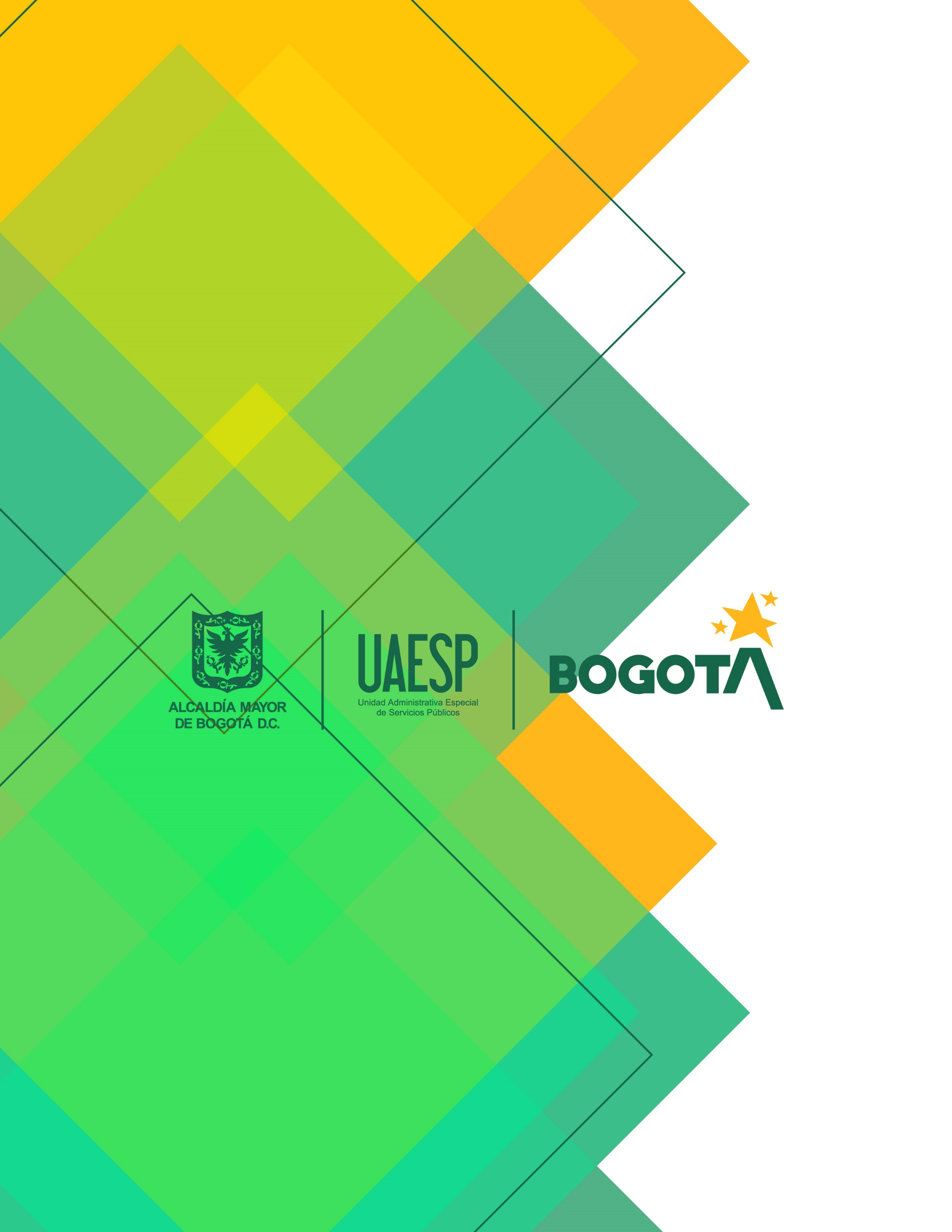 